Career Objective: Provide Best Services in Competitive Rates.“I’m happy to introduce myself as a linguist and native speaker of Hindi, Urdu, and Bhojpuri, educated in English medium, possess exceptionally professional demeanor. I’m comfortable to work on wide range of domain with fast paced delivery and high quality output. I put client satisfaction above all.” I’m a highly skilled linguist with good experience in language interpretation, providing an essential service, giving assistance to non-English speaking parties; strong command over English, Hindi, Bhojpuri and Urdu (read, write & speak), Native speaker of Hindi, Urdu and Bhojpuri, sound knowledge of grammar, cultural traditions and sensitivity of relative languages, General erudition and intimate familiarity with cultures; deep back ground in performing a wide variety of  language interpretation activities for the parties; Sound knowledge of the general subject of the speeches that are to be interpreted; Extensive vocabulary in all these languages; Profound ability to express thoughts clearly and concisely; Excellent note-taking technique for consecutive interpreting. 
 I’m an expert in content development according to the title, plot and guidelines, Very strong in storytelling and representing data, facts and other uninteresting contents in interesting manner, Expert in appealing web content, sales content, punch lines, slogans and script development.I’m a highly flexible to adapt writing style, writing tricks, and key features of any author, sharp scene of reader’s psychology, Strong ability to build a powerful story structure and knitting mesmeric script around, presenting emotions, developing characters, implementing, humor, drama and suspense with full impact.I’m an expert in Urdu Gazal, Nazm, Hindi Kavita, Hindi & Bhojpuri Geet, and English poetry, Fluent in Bhojpuri and Awadhi  languages as well, strong ability to write according to the music and situations, ability to express emotions and message in fresh manner using new, unusual, relevant words with Wow factors.I’m an expert in MS Word, Excel, Power Point, MS Access, good typing speed in target font type i.e. Unicode, .ttf etcI’m comfortable with Trados, Omega TPersonal InformationFather: Late Naseem Ahmad KhanMother: Late Tahira NasimMarital Status: MarriedDate of Birth: 05 July 1980Gender: MaleTranslation, Interpretation & Localization SkillsContent Writing & Copy Writing SkillsGhost Writing  SkillsPoetry & Song Writing SkillsComputer SkillCAT ToolsWork ExperienceWorking freelance (7 years) with number of translation agencies, PR agencies, advertisement agencies, publication houses and local/international clients such asMorineGroup, AnshTranslations, Super Lingua, WTL, AnshIntertrade, SaumyaTranslations, AANglobal, Word’sEssence, BVP, SmartTalents, Oeps, Hunar, Anuvaadam, TranslationInIndia, UltraCreative, LinguaAge, ValuePointKnowledgeWorks, TransLetters, etc.providing a translation, interpretation and writing service to the clients likeFilmfre, Mahidra&Mahindra, Vodafone, Modicare, Ranbaxy, ICICI Bank, Indusind Bank, Dabur, FlyEmirates, TATA, OppoMobile, LTV, LG,  Smasung, Wirlpool, Ikea, Lulu, Almarai  etc.Involved converting documents and articles from one language into another and ensuring that the finished converted articles relay the Intended message as clearly as possible, Developing contents according to the business needs of the client, Finished thousands of different projects such as Academic, legal, medical, software, Subtitling, press releases, story and dialog, Advertisement campaign content development, Sales broachers and catalogs development etc.Academic QualificationOther DiplomasMBA                UP Tech. Uni..	  2008 MA                  Allahabad Uni.  2005 BA                   VBS Purva. Uni. 2002Inter                UP Board           1996 High School   UP Board            1994 Software Diploma  Aptech Inst.Licentiate  Ins. Inst. of India	Siksha Visharad Hindi Sahitya Sammelan, Allahabad Moallim-e-Urdu  Jamia Urdu, Aligarh Extra Curricular ActivitiesParticipating in Mushayara, Kavi Smmelan, and conferences, Teaching students, Contact Me+91 9580288588Skype: mail.tanveerkhanVaranasi, U.P.India-221007mail.tanveerkhan@gmail.com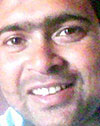 